WHEN WILL WE BE MARRIED (Traditional)[Am] When will we be married Molly when will we be [G] wed[Am] When will we be bedded in the [Em] same bed [Am] When will we be married Molly when will we be [G] wed[Am] When will we be bedded in the [Em] same bed [Am] When will we be married Molly when will we be [G] wed[Am] When will we be bedded in the [Em] same bed[Am] When will we be married Molly when will we be [G] wed[Am] When will we be bedded in the [Em] same bed You [Am] have your eye on Jimmy, long Jimmy [G] LeeYou [Am] have your eye on Jimmy, and a [Em] fine man heYou [Am] have your eye on Jimmy but you'd [F] better let him beBecause [G] when you go, [G] Molly-o, [G] you'll be gone with me[Am] When will we be married Molly when will we be [G] wed[Am] When will we be bedded in the [Em] same bed [Am] When will we be married Molly when will we be [G] wed[Am] When will we be bedded in the [Em] same bed You [Am] have your eye on Johnny, thin Johnny [G] FeeYou [Am] have your eye on Johnny and a [Em] fine man heYou [Am] have your eye on Johnny but you'd [F] better let him beBecause [G] when you go, [G] Molly-o, [G] you'll be gone with me[Am] When will we be married Molly when will we be [G] wed[Am] When will we be bedded in the [Em] same bed [Am] When will we be married Molly when will we be [G] wed[Am] When will we be bedded in the [Em] same bed [Am] When will we be married Molly when will we be [G] wed[Am] When will we be bedded in the [Em] same bed [Am] When will we be married Molly when will we be [G] wed[Am] When will we be bedded in the [Em] same bed I [Am] made a black bow, for your pretty [G] head[Am] When will we be married Molly when will we be [G] wedI [Am] made a black bow, [F] for your bonny [G] head [G][Am] When will we be married Molly when will we be [G] wed[Am] When will we be bedded in the [Em] same bed [Am] When will we be married Molly when will we be [G] wed[Am] When will we be bedded in the [Em] same bed[Am] When will we be married Molly when will we be [G] wed[Am] When will we be bedded in the [Em] same bed [Am] When will we be married Molly when will we be [G] wed[Am] When will we be bedded in the [G] same bed 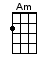 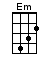 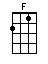 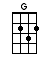 www.bytownukulele.ca